Программа поддержки  местных инициатив Калужской области (ППМИ)на 2020 г.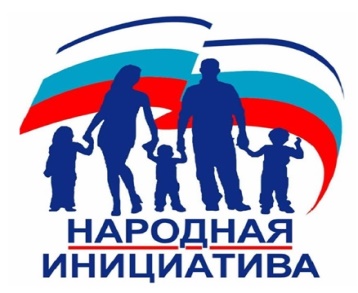 Основные принципы ППМИучастниками проекта являются городские и сельские поселения Калужской области;проблема, решаемая в рамках проекта, определяется на общем собрании граждан, и должна соответствовать полномочиям городского или сельского поселения;число заявок, поданных от сельского поселения, не может превышать число населенных пунктов, входящих в него;общая сумма субсидий областного бюджета на одно сельское поселение не может превышать 1000000 (1 млн.)  рублей;софинансирование со стороны местного бюджета не может быть менее 5% от суммы привлекаемой субсидии;минимальное софинансирование со стороны населения не может быть менее 5% от суммы субсидии;приветствуется привлечение иных внебюджетных средств (финансовые и материальные средства предприятий, организаций, индивидуальных предпринимателей, спонсорская и благотворительная помощь хозяйствующих субъектов). Выбранный проект от сельского поселения Детчино будет проходить  конкурсный отбор в Калужской области.Важно! Финансируются только проекты,  находящиеся в рамках полномочий поселения:объекты культуры, объекты физической культуры и массового спорта.объекты, используемые для проведения общественных и культурно-массовых мероприятий. ремонт муниципальных сетей уличного освещения.игровые площадки, объекты благоустройства и озеленения населенных пунктов.объектов водоснабжения  места захоронения. Для информации о предполагаемом объекте благоустройства можно обратиться в Администрацию сельского поселения «Поселок Детчино» ул. Матросова.3 тел./факс (48431) 25-641 E-mail: mo_detchino@kaluga.ruСроки подачи коллективных заявок от инициативных групп и анкетирование жителей: с 18 ноября по 27 декабря 2019 г. Критерии конкурсного отбора:уровень софинансирования проекта в денежной форме (местный бюджет и население);социальная эффективность проекта (готовность объекта по завершению проекта, доля населения, получающего непосредственную пользу);степень участия населения, предприятий и организаций, структур некоммерческого сектора в определении проблемы;ОЧЕНЬ ВАЖНО! ПРИДТИ НА СОБРАНИЕ И ПРОГОЛОСОВАТЬ ЗА ПРОЕКТ!  ВЕДЬ РЕЗУЛЬТАТ ЗАВИСИТ ОТ КОЛИЧЕСТВА ЖИТЕЛЕЙ НА ИТОГОВОМ СОБРАНИИ.16 января 2020 года в 17-00 в МБУ «Детчинский дом культуры» состоится Голосование по выбору объекта благоустройства. Ждем ваших предложений и инициатив!